ГОУ ЛНР «БОБРИКОВСКАЯ СШ ИМ. В. ТАТАРЕНКО»«Даль и его словарь»Литературная викторинаДля учащихся 5- 7 классов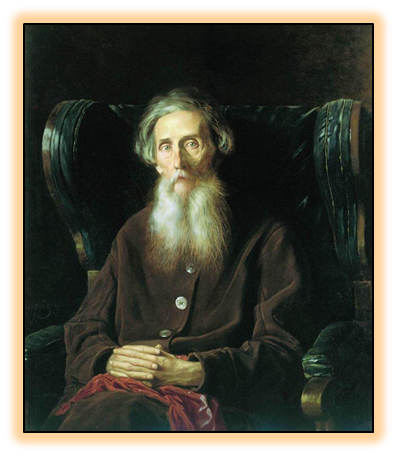 Подготовила: учитель английского языка и литературыАндриенко Ю. Н.с.БобриковоЦель: познакомить с многогранным творчеством Владимира Даля, его вкладом в развитие великого русского языка.Задачи:развитие интереса к родному языку, его богатству; развитие мышления, памяти, внимания; развитие умения работать в группах;расширение читательского кругозора;привитие интереса к русскому языку, устному народному творчеству.Оборудование:- выставка книг о В.И. Дале, различные издания «Толкового словаря»;- компьютер, проектор;- карточки с заданиями по каждому конкурсному испытанию.Ход мероприятияУчитель.  Вы никогда не думали, сколько слов в нашем языке? Не пробовали подсчитать?Сегодня мы узнаем о человеке, который сосчитал все слова, собрав их в один словарь. Был этот человек очень необычный, так как совершил огромный подвиг, проделал огромную работу. Человек этот родился на нашей с вами земле, тем самым ещё больше её прославил. Имя этому человеку – Владимир Иванович Даль.Владимир Иванович был талантливым и трудолюбивым человеком. Он автор «Толкового словаря». Этот словарь – дело всей его жизни. Даль не был языковедом по образованию, он стал им по призванию, так как любил и понимал родной язык, умел вслушиваться, вдумываться в живое народное слово.И сегодня мы с вами поучаствуем в литературной викторине, посвященной творчеству великого Казака Луганского.Учащиеся разбиваются на команды, выбирают капитанов, определяют название команды.1 конкурс «Биографический»На доске вы можете видеть несколько картинок, символизирующие определённые периоды из жизни В. И. Даля. Ваша задача: правильно определить события и расставить их в хронологическом порядке. (Каждое правильно названное событие – 2 балла).1. 2.3.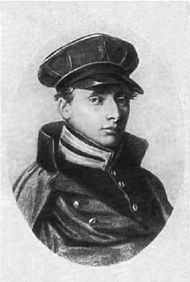 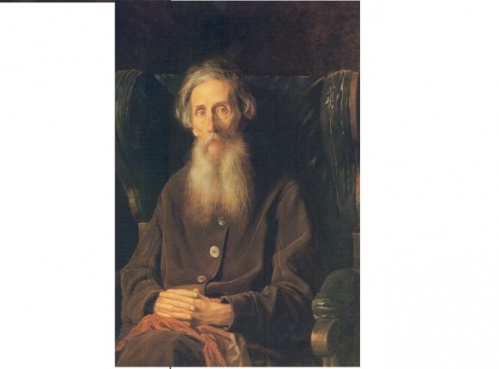 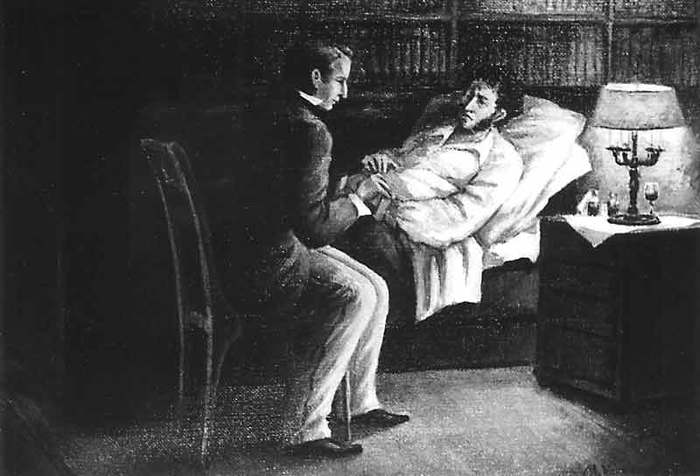 4. 5.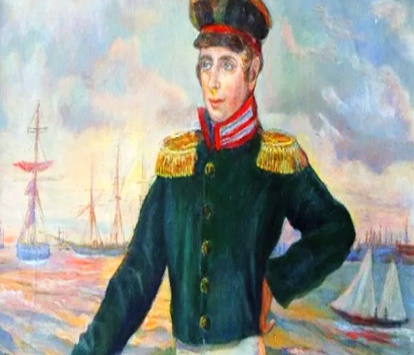 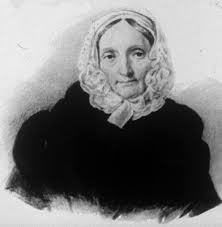 Учитель. Безусловно, вы очень хорошо знакомы с фактами из жизни нашего земляка. Владимир Даль прожил очень яркую, богатую событиями жизнь, попробовал себя во многих профессиях. Некоторые из событий, казалось бы, по истине фантастические. И наш следующий конкурс связан именно с этим. Итак,2 конкурс «Интересный»Внимательно рассмотрите список интересных фактов из жизни В. Даля и правильно определите, какие из них правдивы (т.е. действительно имели место быть), а какие выдуманы. За каждый верно названный факт из жизни Даля команда получает 2 балла.Даль  был русским по происхождению. -Владимир Даль родился в посёлке Луганский завод (теперь это Луганск) в семье лингвиста и лекаря из Дании Иоганна Кристиана Даля и немки, происходящей из рода французских гугенотов, Марии Христофоровны Фрейтаг. В будущем писатель возьмет в честь родного города псевдоним "Казак Луганский". Своей родиной он всегда будет считать не Данию, а Россию.Владимир Даль кроме сказок писал произведения для постановки на сцене театра. –Даль никогда не писал драматических произведений.Даль – врач по профессии. +Будущий писатель учился на медицинском факультете в Дерптском университете (Тартуский университет в Эстонии). В 1829 году армейским лекарем он принимал участие в Турецкой кампании года. Позднее Даль стал ординатором в Петербургском военно-сухопутном госпитале, где прославился как талантливый хирург.Даль часто использовал в речи иностранные заимствования. - Владимир Даль с детских лет отмечал, что простая разговорная речь удивительно краткая, лёгкая, понятная. Он всегда думал, почему нельзя говорить на языке крестьян. С возрастом лингвист убеждался, что русскую речь портит именно иностранщина, поэтому всячески старался не употреблять заграничные слова.Даль знал по меньшей мере 12 языков. +Даль знал немецкий, французский, английский языки, читал и писал по латыни, владел украинским (малороссийским), белорусским, польским, казахским, татарским, башкирским языками, изучал болгарский и сербский языки. Во время службы в Оренбурге он собирал тюркские рукописи, благодаря чему считается одним из первых в России тюркологов.Одним из первых исследовал жаргон бродячих торговцев. +Собирая материалы для словаря, Даль одним из первых исследовал тайные языки, которые использовали бродячие торговцы-офени или ремесленники-шерстобиты. Он также записывал слова из тайного языка петербургских мошенников XIX века. Именно из этого языка к нам пришло слово "бабки" в значении "деньги".Даль трудился над «Толковым словарём» целых 5 лет. - Первые слова для своего "Толкового словаря..." Даль записал в 1819 году, путешествуя по России. Последние — незадолго до собственной смерти, в 1872 году. В общем, на работу над словарём было затрачено около 53 лет жизни.Будущий Казак Луганский был дружен с крестьянами. +В период своей медицинской практики Даль всегда помогал своим врачеванием каждому человеку, независимо от сословия, да и домашних животных лечил.Первое издание «Русских сказок» Даля было уничтожено. +Министр просвещения посчитал "Русские сказки" неблагонадёжными. В них увидели "насмешки над правительством, жалобу на горестное положение солдат и пр". Осенью 1832 года Даля арестовали. От репрессий его спасло заступничество поэта Василия Жуковского. Обвинения сняли, но нераспроданный тираж "Русских сказок" был уничтожен.В. Даль был самым большим конкурентом А. Пушкина. -В 1832 году Даль самостоятельно представил ему один из немногих сохранившихся экземпляров "Сказок…". "Взяв мою книгу, Пушкин открывал её и читал сначала, с конца, где придётся, и, смеясь, приговаривал "Очень хорошо", — записал он реакцию известного писателя. Именно под влиянием этого издания Пушкин написал свою сказку "О рыбаке и рыбке".Учитель. Как вы знаете, Даль был не только автором множества сказок, но и собирателем пословиц. Вот и вы сейчас попробуете представить себя на месте В. Даля и правильно соберите части пословиц между собой.3 конкурс «Составь пословицу»Командам необходимо сложить части пословицы воедино и объяснить. Учитывается скорость, правильность и полнота ответа при объяснении пословицы. (по 1 баллу за каждый критерий, макс. – 3 балла за 1 пословицу).В какой народ придёшь, [таку и шапку наденешь].На чужой каравай рот не разевай, [а пораньше вставай да свой затевай].Каков работник, [такова ему и плата]. Покуда жив человек, [голодною смертью помирать не станет].Друг другу терем ставит, [а недруг недругу гроб ладит].Не пером пишут, [умом].Кто много грозит, [тот мало вредит]. Учитель. Наш земляк – выдающийся мыслитель своего времени. Ему принадлежит огромное количество изречений, которые поражают читателя глубиной мысли. Большая часть из них связаны, в первую очередь, с языком народа. Итак, наш следующий конкурс:4 конкурс «Угадай слова»За каждое правильно угаданное слово команда получает 1 балл.Заполните пропуски подходящими по смыслу словами самого Даля.В. И. Даль о русском языке и своём словаре:1. Кто на каком языке думает, тот к тому народу и принадлежит. Я думаю на русском.2. Я полезу на нож за правду, за отечество, за русское слово, язык!3. Язык есть вековой труд целого поколения.4. Пришла пора подорожить народным языком и выработать из него язык образованный.5. Пословицы, поговорки, прибаутки, рождаясь в недрах народных масс, говорят о здоровом, могучем организме.Учитель. Кроме огромного интереса к пословицам, поговоркам, сказкам, Даль также проявлял интерес к загадкам. А под силу вам отгадать загадки самого Даля? За каждый правильный ответ команда получает 1 балл.Стоит сноха и ноги развела: мир кормит, сама не ест (соха)Кланяется, кланяется – придет домой, растянется (топор)Маленько, кругленько, а за хвост не поднять (клубок).Два конца, два кольца, а в середке гвоздик (ножницы).Синенька, маленька по городу скачет, всех людей красит (иголка).Дудка-дуда, на дудке дыра; дуда затрещит, собака бежит (ружье).В лесу выросло, из лесу вынесли, на руках плачет, а по полу скачут (балалайка).Учитель. Как мы уже сегодня с вами выяснили, Владимир Иванович Даль был одним из известных сторонников замены заимствованных слов на русские. Поэтому наш завершающий конкурс посвящён замене иностранных слов исконно русскими. Задача команд: к иностранным словам слева подобрать русские эквиваленты этих слов из колонки справа.За каждую правильно подобранную пару слов команда получает 2 балла.Ответ:атмосфера – мироко́лицагоризонт – небозе́мадрес – насы́лкапенсне – носохва́ткаинстинкт – побудокэгоист – са́мотник.Подведение итогов, награждение команд-победителей.Учитель. Идут годы, десятилетия. Многое в жизни изменилось. Одни слова из нашей речи исчезли, другие в ней появились. Но так же, как и раньше, мы открываем замечательную книгу - «Толковый словарь живого великорусского языка» и с благодарностью вспоминаем его автора - Владимира Ивановича Даля, - человека, который собирал слова. Как точны слова ещё одного нашего земляка – поэта Михаила Матусовского:То ловишь отзвук древнего напева,То говор поздних дней.И слово состоит подобно древу,Из веток и корней.Незыблема его первоосноваНа много тысяч лет.Выходит так, что у любого словаЕсть запах, вкус и цвет.Слова и фразы нижутся, как звенья,И так растёт строка.И можно различить сердцебиеньеЖивого языка.Сидят теперь четыре институтаНад словарём одним,А Даль всё так же нужен почему-то,А Даль незаменим.Эгоист  мироко́лицаАдрес     побудокИнстинктносохва́ткаПенсненебозе́мАтмосфера    са́мотник. Горизонт  насы́лка     